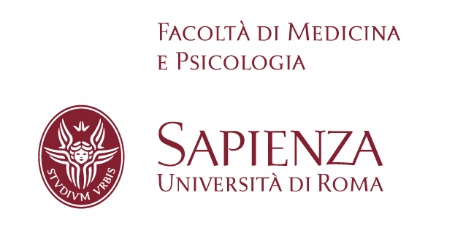 ALLEGATO ABando di selezione Prot. n…..del…………Al 	Preside della Facoltà di Medicina e Psicologia                                                                        		Via dei Marsi, 78 – 00185 ROMAIl/La sottoscritto/a chiede di essere ammesso/a a partecipare alla procedura comparativa per titoli ed eventuale colloquio per la stipula di un contratto di lavoro autonomo, avente ad oggetto l’attività di:…………………………………………………………………………………………………………A tal fine, ai sensi degli artt. 46 e 47 del D.P.R. 445/2000 e consapevole delle sanzioni penali, nel caso di dichiarazioni non veritiere e falsità negli atti, richiamate dall’art. 76 del DPR 445 del 28.12.20000, dichiara, sotto la propria responsabilità, quanto segue:Cognome….……………………………………………………………………………………Nome…………………………………………………………………………………………..Sesso M/FCodice Fiscale ……….………………………………………………………………………...Luogo e data di nascita…………………………………………………....................................Di godere dei diritti civili e politici   SI  NO (barrare)Di avere/non avere riportato le seguenti condanne penali anche con sentenza non passata in giudicato, per uno dei reati previsti dal capo I del titolo II del libro secondo del codice penale e/o per reati per i quali è previsto l’arresto obbligatorio in flagranza ai sensi dell’art. 380 c.p.p.………………………………………….Di essere/non essere cittadino/a (indicare paese di provenienza)……………………………..Residente a ………in Via……….n………cap………….Prov……………………………….Indirizzo a cui voler ricevere le comunicazioni (se diverso da residenza) …………………………………………………………………………………………………Telefono ……………………………… e- mail ………………………………………………Di essere in possesso dei requisiti previsti dal bando di selezioneDi essere iscritto al corso di laurea/corso di dottorato di ricerca in……………………………………………………………………………………………….Di essere in possesso della laurea in …………….conseguita in data…….con voto……………presso l’Università di ……………………………………………………….. Di essere in possesso del titolo di Dottore di Ricerca in…………….conseguito in data……presso l’Università di…………………………………………………………………Di essere in possesso del diploma di specializzazione in……….conseguito in data ……………presso l’Università di……………………………………………………………..Di essere in possesso degli ulteriori seguenti titoli valutabili ai fini della presente procedura di selezione:…………………………….……………………………..di avere le seguenti pubblicazioni scientifiche:……………………………………………………Di essere/non essere iscritto al seguente Albo professionale………………..........................Di esercitare/non esercitare la professione di……………………………….........................Sussistono/non sussistono cause limitative della capacità di sottoscrivere contratti con la pubblica amministrazione e di espletare l’incarico oggetto della selezione (indicare quali)…………………………………………………………………………………………...Di non essere dipendente di una Pubblica Amministrazione ovvero di essere dipendente della Pubblica Amministrazione (indicare denominazione ente)………………………………e ha ottenuto la PREVENTIVA AUTORIZZAZIONE  all’espletamento dell’incarico oggetto della presente procedura in data …………………………………….(che si allega alla presente domanda) Di non avere nessun rapporto di parentela o di affinità, fino al quarto grado compreso, con un professore appartenente alla struttura universitaria conferente l’incarico, ovvero con il Rettore, il Direttore Generale o un componente del Consiglio di Amministrazione dell’Ateneo, ai sensi dell’art. 18 co. 1, lett. b) e c) della Legge n. 240/2010;di non trovarsi in situazione, anche potenziale, di conflitto di interesse con l’Università La Sapienza;di non essere dipendente dell’Università La SapienzaSi allega alla presente domanda:- Fotocopia del documento di identità in corso di validità;- Curriculum vitae in formato europeo datato e sottoscritto;- Dichiarazione sostitutiva dell’atto di notorietà (Modello B)- Dichiarazione art. 15 Decreto Legislativo n.33/2013 (Allegato C)- Informativa Privacy (Allegato D)Il sottoscritto, dichiara di accettare tutto quanto è disposto e previsto nell’avviso di selezione.Il sottoscritto dichiara di essere a conoscenza che la Facoltà non assume responsabilità per ladispersione di comunicazioni dipendenti da inesatta indicazione del recapito da parte del concorrente oppure da mancata o tardiva comunicazione del cambiamento dell’indirizzo indicato nella domanda, né per eventuali disguidi postali o telegrafici o, comunque, imputabili a fatto di terzi, a caso fortuito o forza maggiore.Il sottoscritto si impegna a notificare tempestivamente le eventuali variazioni del recapito, anche di posta elettronica, sopra indicato che dovessero intervenire successivamente alla data di presentazione della presente domanda.Data ……………………………….. Firma (1) ……………………………………..(1) La firma è obbligatoria, pena la nullità della dichiarazione, e deve essere leggibile.ALLEGATO BBando di selezione Prot. n….…..del….DICHIARAZIONE SOSTITUTIVA DI ATTO DI NOTORIETA’(Art. 47 D.P.R. 28.12.2000 n. 445)..l… sottoscritt ….Cognome ………………………………………….. Nome ………………………………………...nat..a …… …………………………………………………….. (prov. …..) il ……………………….e residente in ……………………………………………………………… (prov. ………………….)via ……………………………………………………………………………………. n. ………...consapevole delle sanzioni penali nel caso di dichiarazioni non veritiere di formazione o uso di atti falsi, richiamate dall’art.76 del D.P.R. 28 dicembre 2000 n.445DICHIARAChe le copie semplici, che si allegano alla presente, solo dei titoli non rilasciati da PubblicaAmministrazione e già indicati nell’allegato A che si producono ai fini della valutazione comparativa, elencati di seguito, sono conformi agli originali:…………………………………………………………………………………………………………………………………………………………………………………………………………………………………………………………………………………………………………………………………………………………………………………………………………………………………………Il sottoscritto dichiara di essere a conoscenza dell’art. 75 del D.P.R. 28.12.2000, n. 445 relativo alla decadenza dei benefici eventualmente conseguenti al provvedimento emanato qualora l’Amministrazione, a seguito di controllo, riscontri la non veridicità del contenuto della suddetta dichiarazione.Il sottoscritto allega fotocopia di documento di identità in corso di validità (1) .………………………………………………(luogo e data)…………………………….……………….(firma) (2)_______________________________(1) la fotocopia del documento di identità in corso di validità è obbligatoria, pena la nullità della dichiarazione.(2) la firma è obbligatoria, pena la nullità della dichiarazione, e deve essere leggibile e non necessita di autenticazione ai sensi dell’art. 39, comma 1 delD.P.R. 445/2000ALLEGATO CBando di selezione Prot. n. ….. del…..Al 	Preside della Facoltà di Medicina e Psicologia Dichiarazione ai sensi dell’art. 15, comma 1, lettera c) D.Lgs. n. 33/2013Dichiarazione sostitutiva di atto notorioIl/la sottoscritto/a ___________________________________________ nato/a a _________________ il ______ con riferimento all’incarico di ____________________________, ai sensi dell’art. 15, comma 1, lettera c), del decreto legislativo n. 33/2013, consapevole delle responsabilità penali in caso di dichiarazioni mendaci,DICHIARA□ di non essere titolare di incarichi o di cariche in enti di diritto privato regolati o finanziati da pubbliche amministrazioni;□ di essere titolare dei seguenti incarichi o cariche in enti di diritto privato regolati o finanziati da pubbliche amministrazioni:□ di non prestare attività professionale a favore di enti di diritto privato regolati o finanziati da pubbliche amministrazioni;□ di prestare le seguenti attività professionali a favore di enti di diritto privato regolati o finanziati da pubbliche amministrazioni: Il/La sottoscritto/a si impegna, altresì, a comunicare tempestivamente eventuali variazioni del contenuto della presente dichiarazione.Roma, ________________							in fede**                         ___________________*Allegare fotocopia documento di identitàALLEGATO DINFORMATIVA ALL’INTERESSATOAi sensi dell’art. 13 del Regolamento UE n. 679/2016 del 27.04.2016 “Regolamento generale sulla protezione dei dati” (di seguito “Regolamento”) e del D.Lgs. n. 196/2003 “Codice in materia di protezione dei dati personali”, come modificato dal D.Lgs. n. 101 del 10.08.2018, recante disposizioni per l'adeguamento dell'ordinamento nazionale al Regolamento europeoTitolare del trattamento dei datiÈ titolare del trattamento dei dati l’Università degli Studi di Roma “La Sapienza”; legale rappresentante dell’Università è il Rettore pro tempore. Dati di contatto: urp@uniroma1.it; PEC: protocollosapienza@cert.uniroma1.itDati di contatto del Responsabile della protezione dei dati responsabileprotezionedati@uniroma1.it; PEC: rpd@cert.uniroma1.itPersona Designata per il trattamento dei dati: Preside della Facoltà di Medicina e psicologia Prof. Fabio Lucidi fabio.lucidi@uniroma1.itFinalità del trattamento e base giuridicaI dati personali sono raccolti, registrati, organizzati, consultati, elaborati, selezionati per le seguenti finalità: I dati personali e le categorie particolari di dati personali, di persone fisiche fornite in qualità di partecipanti alle selezioni/concorsi banditi dalla Facoltà, acquisiti negli archivi della medesima sono trattati al fine di consentire agli interessati di accedere alle selezioni previste dai bandi della Facoltà, al fine di accertare la sussistenza dei requisiti richiesti per l’espletamento delle attività di selezione. Nello specifico  in occasione di procedure concorsuali/selettive  sono i seguenti: a) dati personali contenuti nelle autocertificazioni trasmesse dal partecipante (anagrafica, documento di identità, contatti, curriculum vitae, eventuali disabilità, eventuali condanne penali, titoli, esiti concorsi ecc.); b) dati personali contenuti nei certificati richiesti d’ufficio alle amministrazioni che li detengono ordinariamente c) dati giudiziari ovvero “dati personali idonei a rivelare i provvedimenti di cui all’art. 3 comma 1 lettere da a) a o) e da r) a u) del D.P.R. 14 novembre 2002 n. 313 in materia di casellario giudiziale, e dei relativi carichi pendenti o la qualità di imputato o di indagato ai sensi degli articoli 60 e 61 del codice di procedura penale”;I dati personali e le categorie particolari di dati personali trattati per la gestione del rapporto sono l’anagrafica, dati bancari, fiscali e previdenziali.Natura del conferimento dei dati e conseguenze di un eventuale rifiutoLa raccolta dei dati avviene nel rispetto dei principi di pertinenza, completezza e non eccedenza in relazione ai fini per i quali sono trattati. Il conferimento dei dati è obbligatorio. Il mancato conferimento dei dati comporta l’impossibilità per l’interessato di partecipare a procedure di selezione, di stipulare il relativo contratto, e /o di proseguire il rapporto con la Facoltà. I dati personali conferiti sono trattati in osservanza dei principi di liceità, correttezza e trasparenza, previsti dalla legge, anche con l’ausilio di strumenti informatici e telematici atti a memorizzare e gestire i dati stessi, e, comunque, in modo tale da garantirne la sicurezza e tutelare la massima riservatezza dell’interessato. I dati possono essere oggetto di trattamento in forma anonima per lo svolgimento di attività statistiche finalizzate allo svolgimento dell’attività istituzionale. Eventuali destinatari o categorie di destinatari dei dati Il trattamento dei dati finalizzato allo svolgimento di selezioni non sono trasferiti all’estero. I dati trattati per la gestione del rapporto potrebbero essere trasferiti all’estero nel caso di periodo di formazione del personale all’estero.I dati personali saranno conosciuti e trattati, nel rispetto della vigente normativa in materia, dai dipendenti della Facoltà (individuati come Incaricati del trattamento) in servizio presso il medesimo.I dati forniti potranno essere comunicati:  alle strutture dell’Ateneo che ne facciano richiesta, per le finalità istituzionali dell’Ateneo o in osservanza di obblighi legislativi;  ad alcuni soggetti esterni, individuati eventualmente come Responsabili esterni del trattamento; a enti pubblici e/o privati che per legge o regolamento ne abbiano titolo; in particolare tali dati potranno essere comunicati a istituti previdenziali, assistenziali ed assicurativi, società assicuratrici e Avvocatura dello Stato.  I dati sensibili e giudiziari potranno essere comunicati, nell’ambito del perseguimento delle finalità indicate al punto 2, solo ove previsto da norme di legge o di regolamento. E’ fatta salva, in ogni caso, la comunicazione o diffusione di dati richiesti, in conformità alla legge, dall’autorità di pubblica sicurezza, dall’autorità giudiziaria o da altri soggetti pubblici per finalità di difesa, sicurezza dello stato ed accertamento dei reati, nonché la comunicazione all’autorità giudiziaria in ottemperanza ad obblighi di legge, laddove si ravvisino ipotesi di reato. Al di fuori dei predetti casi, i dati personali non vengono in nessun modo e per alcun motivo comunicati o diffusi a terzi. Periodo di conservazioneL’archiviazione e conservazione dei dati trattati per lo svolgimento di selezioni è effettuata secondo quanto previsto dalle norme di leggi e regolamenti. L’archiviazione e conservazione dei dati trattati per la gestione del rapporto: l’anagrafica, i dati di carriera, i dati inerenti graduatorie o verbali sono conservati dalla Facoltà illimitatamente nel tempo; i restanti dati sono soggetti ai tempi di conservazione degli atti amministrativi che li contengono.Diritti dell’interessatoSi informa che l’interessato potrà chiedere al titolare del trattamento dei dati, ricorrendone le condizioni, l’accesso ai dati personali ai sensi dell’art. 15 del Regolamento, la rettifica degli stessi ai sensi dell’art. 16 del Regolamento, la cancellazione degli stessi ai sensi dell’art. 17 del Regolamento o la limitazione del trattamento ai sensi dell’art. 18 del Regolamento, ovvero potrà opporsi al loro trattamento ai sensi dell’art. 21 del Regolamento, oltre a poter esercitare il diritto alla portabilità dei dati ai sensi dell’art. 20 del Regolamento.In caso di violazione delle disposizioni del Regolamento, l’interessato potrà proporre reclamo al Garante per la protezione dei dati personali.Ulteriori informazioni Resta ferma l’osservanza da parte della Facoltà della vigente normativa in materia di trasparenza e di pubblicazione obbligatoria di dati e documenti sul sito istituzionale di Ateneo “Amministrazione Trasparente”. I dati personali trattati finalizzati alla pubblicizzazione di atti ai fini di trasparenza sono i seguenti: dati di carriera, dati di reddito, curriculum vitae. Tale informativa è resa all’atto dell’inizio del rapporto.Io sottoscritto dichiaro di aver letto e compreso la presente informativa nonché di prestare il consenso al trattamento dei dati per le finalità di cui alla informativa medesima.(Luogo) ……………………, (data) ……………………………Firma ……………………………………………Soggetto conferenteTipologia incarico/caricaPeriodo di riferimentoDescrizione attivitàSoggettoPeriodo di riferimento